T. Y. Steven Ip, M.D.PLASTIC SURGERYEYELID (BLEPHAROPLASTY) AFTER CARE INSTRUCTIONS    After surgery it is best for you to keep your head elevated on a wedge head rest at a 45° angle when in bed.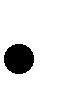     It is important to apply an ice pack for your eyes. Apply the ice pack for at least the first 72 hours after surgery to reduce the amount of swelling you will have (make sure you keep these masks cold and wet, and change them every 15-20 minutes.)    If you have discomfort in your eyes, take the pain mediation every 4-6 hours. It is best to take the pain medication with crackers, jello, etc. If you have no pain, do not take the  pain medication. Do not drink alcohol until you have stopped the pain medication.    A light diet is best on the surgery day after you get home.  Begin by taking liquids slowly and progress to soups or jello.  You can start a regular diet the next day.    You can expect some bleeding from the stitch lines and swelling of the eyelids.   However, you should call the office if you have a continuous bloody drip, significantly more swelling on one side than the other, or any severe eye pain.    Apply Refresh P.M. ointment (purchased separately, available over the counter) inside  the eyelid every night at bedtime. This will make your vision blurry, but it will clear as  the ointment is absorbed.    Use Tobradex eye drops (prescribed by Dr. Ip). Use 3 drops in each eye, 3 times per day for the first 5 days.    Use Refresh Plus drops (purchased separately, available over the counter) in both eyes every 1-2 hours.    The 2nd day after surgery you can begin washing your face (but not your eyelids) gently with a mild soap (Ivory or Neutrogena) and rinse with water.  It will not hurt to get water on the stitches or in the eyes.    Smiling, yawning, or pulling on the eyelids should be avoided for 1 week after surgery.  This is especially important the first few days following removal of the stitches.    Strenuous activities should be avoided for 3 weeks (keep your heart rate under 100 beats per minute, do not bend at the waist and do not lift anything greater than 5 pounds.)  After the 3rd week you should gradually increase your activities so you are back to normal by the end of the 4th week.    If you awaken in the morning with eye irritation or red eye – use more Refresh PM  at night as your eyelids do not close completely for a few weeks after surgery.1Please visit Dr. Ip’s website at www.surgery-plasticsurgeon.com for additional information on plastic surgery and wellness.EYELID (BLEPHAROPLASTY)AFTER CARE INSTRUCTIONS (continued)GENERAL INSTRUCTIONS:    Tearing and dry eyes often occur after eyelid surgery.  This will stop as the swelling subsides over the first several days.    Tightness of the eyelids is a normal feeling after surgery and may make it hard to close the eyelids completely. There may also be a feeling of numbness of the eyelids. Both sensations will subside with time.    Red discoloration of the whites of the eyes is normal as well.  This is painless, will not harm your vision, and will disappear completely. Swelling may also cause the lower lid to pull away from the eye.  This will subside as the swelling goes down.    Contacts can be worn when the eyes start feeling normal and the majority of the swelling has subsided.  This is approximately two weeks after surgery.  Wear glasses until then.  It is common to have blurred vision after your procedure as the cornea can swell – it can take a few weeks to resolve – be patient, it will go away.    Cosmetics can be worn on the face as early as 5 days after surgery.  However, eyelid or eyelash cosmetics should NOT be worn until after the eyelid sutures have been removed.    All incisions will be extremely sensitive to sunlight during the healing phase.  Direct sun is to be avoided.    Please take medications only as directed by Dr. Ip.    If you have nausea, vomiting, rash, shortness of breath, or diarrhea after taking your medications, please call our office.    If you develop a fever (oral temperature greater than 101°) and/or have redness or increased pain at the site of your surgical incisions, please call Dr. Ip’s officeimmediately at (949) 548-0300 CA or (855) 742-8800 NYC.  Dr. Ip can also be reached by cell (949) 212-1619.EYELID (BLEPHAROPLASTY)2AFTER CARE INSTRUCTIONS (continued)It is important to be seen by Dr. Ip after your initial post-op checks. He will see you at scheduled follow-up appointments. Call to schedule your appointments at Newport Beach Office at (949) 548-0300 or Park Avenue NYC at (855) 742-8800 between the hours of 8:30 – 6:00.IF YOU HAVE ANY QUESTIONS, PLEASE CALL DR. IPIf you are a patient at one of the facilities below, please call between the hours of 8:30-6:00.  If you need immediate care, please call Dr. Ip anytime on his cell.  There is no such thing as a minor question.  I would rather you call me than wonder and not do the right thing, so please call my office, or email me anytime.Dr. Ip’s cell:  (949) 212-1619Dr. Ip’s email:  tystevenipmd@mindspring.comDr. Ip's website:  www.surgery-plasticsurgeon.comNewport Beach Office:351 Hospital Rd., Suite 319 Newport Beach, CA 92663 (949) 548-0300Park Avenue NYC Office: 799 Park AvenueNew York, NY 10021 (855) 742-88003